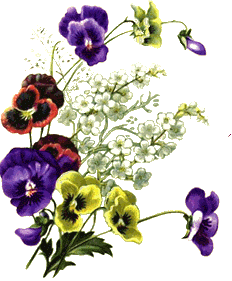 JÍDELNÍČEK MŠ SRBEČ 15. 4. – 18. 4. 2019                       Svačina: rohlík, lučina s bylinkami, ovoce, bílá káva, čaj (1a,1b,7) Pondělí         Polévka: zelňačka (1a)  15. 4.             Hl. jídlo: krupicová kaše se skořicí (1a,7)                        Svačina: chléb, máslo, šunka, zelenina, mléko, čaj (1a,1b,1c,6,7)……………………………………………………………………………………………………………………………………….                   Svačina: chléb, Ajvarová pomazánka, zelenina, čaj, mléko (1a,1b,1c,6,7) Úterý         Polévka: rajská s těstovinami (1a)  16. 4.         Hl. jídlo: filé na zelenině, bramborová kaše, rajčatový salát (4,7)                     Svačina: rohlík, celerová pomazánka, ovoce, mléko, čaj (1a,1b,7)……………………………………………………………………………………………………………………………………………                  Svačina: celozrnná houska, tavený sýr, zelenina, čaj, mléko (1a,1b,6,7) Středa       Polévka: kuřecí vývar s drobením (1a,9) 17. 4.         Hl. jídlo: vepřové maso na kmíně, těstoviny (1a)                    Svačina: jogurt, rohlík, ovoce, mléko, čaj (1a,1b,7)             ……………………………………………………………………………………………………………………………………………                      Svačina: rohlík, vaječná pomazánka, ovoce, čaj, mléko (1a,1b,3,7)Čtvrtek        Polévka: hráškový krém (7) 18. 4.          Hl. jídlo: jitrnicový prejt, brambory, kysané zelí (1a)                    Svačina: chléb, pomazánkové máslo s pažitkou, zelenina, čaj, mléko (1a,1b,1c,6,7)……………………………………………………………………………………………………………………………………………Pátek          19. 4.                                 STÁTNÍ SVÁTEK……………………………………………………………………………………………………………………………………………Obsahuje alergeny: viz pokrmZměna jídelníčku vyhrazena!Přejeme dobrou chuť!Strava je určena k okamžité spotřebě!